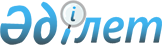 Ұйғыр аудандық мәслихатының 2016 жылғы 20 желтоқсандағы "Ұйғыр ауданының 2017-2019 жылдарға арналған бюджеті туралы" № 6-10-57 шешіміне өзгерістер енгізу туралыАлматы облысы Ұйғыр аудандық мәслихатының 2017 жылғы 8 желтоқсандағы № 6-22-138 шешімі. Алматы облысы Әділет департаментінде 2017 жылы 15 желтоқсанда № 4427 болып тіркелді
      2008 жылғы 4 желтоқсандағы Қазақстан Республикасының Бюджет кодексінің 106-бабының 4-тармағына, "Қазақстан Республикасындағы жергілікті мемлекеттік басқару және өзін-өзі басқару туралы" 2001 жылғы 23 қаңтардағы Қазақстан Республикасы Заңының 6-бабының 1-тармағының 1) тармақшасына сәйкес, Ұйғыр аудандық мәслихаты ШЕШІМ ҚАБЫЛДАДЫ:
      1. Ұйғыр аудандық мәслихатының "Ұйғыр ауданының 2017-2019 жылдарға арналған бюджеті туралы" 2016 жылғы 20 желтоқсандағы № 6-10-57 (Нормативтік құқықтық актілерді мемлекеттік тіркеу тізілімінде № 4044 тіркелген, 2017 жылдың 6 ақпанында "Қарадала тынысы-Қарадала нәпәси" газетінде жарияланған) шешіміне келесі өзгерістер енгізілсін:
      көрсетілген шешімнің 1-тармағы жаңа редакцияда баяндалсын:
      "1. 2017-2019 жылдарға арналған аудандық бюджет тиісінше 1, 2 және 3-қосымшаларға сәйкес, оның ішінде 2017 жылға келесі көлемдерде бекітілсін:
      1) кірістер 9045444 мың теңге, оның ішінде:
      салықтық түсімдер 1694519 мың теңге; 
      салықтық емес түсімдер 4733 мың теңге; 
      негізгі капиталды сатудан түсетін түсімдер 14435 мың теңге; 
      трансферттер түсімі 7331757 мың теңге, соның ішінде: 
      ағымдағы нысаналы трансферттер 1427093 мың теңге; 
      нысаналы даму трансферттері 2441384 мың теңге; 
      субвенциялар 3463280 мың теңге;
      2) шығындар 9132219 мың теңге; 
      3) таза бюджеттік кредиттеу 13621 мың теңге, соның ішінде: 
      бюджеттік кредиттер 34035 мың теңге; 
      бюджеттік кредиттерді өтеу 20414 мың теңге;
      4) қаржы активтерімен операциялар бойынша сальдо 0 теңге;
      5) бюджет тапшылығы (профициті) (–) 100396 мың теңге; 
      6) бюджет тапшылығын қаржыландыру (профицитін пайдалану) 100396 мың теңге.". 
      2. Көрсетілген шешімнің 1-қосымшасы осы шешімнің қосымшасына сәйкес жаңа редакцияда баяндалсын. 
      3. Осы шешімнің орындалуын бақылау Ұйғыр аудандық мәслихатының "Бюджет, экономикалық даму, өнеркәсіп, көлік, құрылыс, байланыс, сауда, туризм,тұрғын үй мәселелері жөніндегі" тұрақты комиссиясына жүктелсін.
      4. Осы шешім 2017 жылғы 1 қаңтардан бастап қолданысқа енгізіледі. Ұйғыр ауданының 2017 жылға арналған бюджеті
					© 2012. Қазақстан Республикасы Әділет министрлігінің «Қазақстан Республикасының Заңнама және құқықтық ақпарат институты» ШЖҚ РМК
				
      Ұйғыр аудандық мәслихатының 

      сессия төрағасы

Н. Болатұлы

      Ұйғыр аудандық мәслихатының 

      хатшысы 

Н. Есжан
Ұйғыр аудандық мәслихатының 2017 жылғы "8" желтоқсандағы "Ұйғыр аудандық мәслихатының 2016 жылғы 20 желтоқсандағы "Ұйғыр ауданының 2017-2019 жылдарға арналған бюджеті туралы" № 6-10-57 шешіміне өзгерістер енгізу туралы" № 6-22-138 шешіміне қосымшаҰйғыр аудандық мәслихатының 2016 жылғы 20 желтоқсандағы  "Ұйғыр ауданының 2017-2019 жылдарға  арналған бюджеті туралы"  шешімімен бекітілген 1-қосымша 
Санаты
Санаты
Санаты
Санаты
Сомасы

(мың

теңге)
Сыныбы
Сыныбы
Сыныбы
Сомасы

(мың

теңге)
Iшкi сыныбы
Iшкi сыныбы
Сомасы

(мың

теңге)
Сомасы

(мың

теңге)
Атауы
Сомасы

(мың

теңге)
1
2
3
4
5
I. Кірістер
9045444
1
Салықтық түсімдер
1694519
01
Табыс салығы
53900
2
Жеке табыс салығы
53900
04
Меншiкке салынатын салықтар
1596529
1
Мүлiкке салынатын салықтар
1473997
3
Жер салығы
3057
4
Көлiк құралдарына салынатын салық
116477
5
Бірыңғай жер салығы
2998
05
Тауарларға, жұмыстарға және қызметтерге салынатын iшкi салықтар
36598
2
Акциздер
4342
3
Табиғи және басқа да ресурстарды пайдаланғаны үшiн түсетiн түсiмдер
1450
4
Кәсiпкерлiк және кәсiби қызметтi жүргiзгенi үшiн алынатын алымдар
29764
5
Құмар ойын бизнеске салық
1042
08
Заңдық маңызы бар әрекеттерді жасағаны және (немесе) оған уәкілеттігі бар мемлекеттік органдар немесе лауазымды адамдар құжаттар бергені үшін алынатын міндетті төлемдер
7492
1
Мемлекеттік баж
7492
2
Салықтық емес түсiмдер
4733
01
Мемлекеттік меншіктен түсетін кірістер
1315
5
Мемлекет меншігіндегі мүлікті жалға беруден түсетін кірістер
1315
04
Мемлекеттік бюджеттен қаржыландырылатын, сондай-ақ қазақстан Республикасы ұлттық Банкінің бюджетінен (шығыстар сметасынан) ұсталатын және қаржыландырылатын мемлекеттік мекемелер салатын айыппұлдар, өсімпұлдар, санкциялар, өндіріп алулар
0
1
Мұнай секторы ұйымдарынан түсетін түсімдерді қоспағанда, мемлекеттік бюджеттен қаржыландырылатын, сондай-ақ қазақстан Республикасы ұлттық Банкінің бюджетінен (шығыстар сметасынан) ұсталатын және қаржыландырылатын мемлекеттік мекемелер салатын айыппұлдар, өсімпұлдар, санкциялар, өндіріп алулар
0
06
Басқа да салықтық емес түсiмдер
3418
1
Басқа да салықтық емес түсiмдер
3418
3
Негізгі капиталды сатудан түсетін түсімдер
14435
03
Жердi және материалдық емес активтердi сату
14435
1
Жерді сату
14435
4
Трансферттердің түсімдері
7331757
02
Мемлекеттiк басқарудың жоғары тұрған органдарынан түсетiн трансферттер
7331757
2
Облыстық бюджеттен түсетiн трансферттер
7331757
Функционалдық топ
Функционалдық топ
Функционалдық топ
Функционалдық топ
Функционалдық топ
 

Сомасы

(мың

теңге)
Кіші функция
Кіші функция
Кіші функция
Кіші функция
 

Сомасы

(мың

теңге)
Бюджеттік бағдарламалардың әкімшісі
Бюджеттік бағдарламалардың әкімшісі
Бюджеттік бағдарламалардың әкімшісі
 

Сомасы

(мың

теңге)
Бағдарлама
Бағдарлама
 

Сомасы

(мың

теңге)
Атауы
 

Сомасы

(мың

теңге)
II. Шығындар
9132219
01
Жалпы сипаттағы мемлекеттiк қызметтер 
495469
1
Мемлекеттiк басқарудың жалпы функцияларын орындайтын өкiлдiк, атқарушы және басқа органдар
455431
112
Аудан (облыстық маңызы бар қала) мәслихатының аппараты
17597
001
Аудан (облыстық маңызы бар қала) мәслихатының қызметін қамтамасыз ету жөніндегі қызметтер
17347
003
Мемлекеттік органның күрделі шығыстары
250
122
Аудан (облыстық маңызы бар қала) әкімінің аппараты
160947
001
Аудан (облыстық маңызы бар қала) әкімінің қызметін қамтамасыз ету жөніндегі қызметтер
81744
003
Мемлекеттік органның күрделі шығыстары
79203
123
Қаладағы аудан, аудандық маңызы бар қала, кент, ауыл, ауылдық округ әкімінің аппараты
276887
001
Қаладағы аудан, аудандық маңызы бар қала, кент, ауыл, ауылдық округ әкімінің қызметін қамтамасыз ету жөніндегі қызметтер
270421
022
Мемлекеттік органның күрделі шығыстары
6466
2
Қаржылық қызмет
22707
452
Ауданның (облыстық маңызы бар қаланың) қаржы бөлімі
22707
001
Ауданның (облыстық маңызы бар қаланың) бюджетін орындау және коммуналдық меншігін басқару саласындағы мемлекеттік саясатты іске асыру жөніндегі қызметтер 
14802
003
Салық салу мақсатында мүлікті бағалауды жүргізу
550
010
Жекешелендіру, коммуналдық меншікті басқару, жекешелендіруден кейінгі қызмет және осыған байланысты дауларды реттеу 
1073
018
Мемлекеттік органның күрделі шығыстары
6282
5
Жоспарлау және статистикалық қызмет
17331
453
Ауданның (облыстық маңызы бар қаланың) экономика және бюджеттік жоспарлау бөлімі
17331
001
Экономикалық саясатты, мемлекеттік жоспарлау жүйесін қалыптастыру және дамыту саласындағы мемлекеттік саясатты іске асыру жөніндегі қызметтер
15993
004
Мемлекеттік органның күрделі шығыстары
1338
02
Қорғаныс
176811
1
Әскери мұқтаждықтар
4061
122
Аудан (облыстық маңызы бар қала) әкімінің аппараты
4061
005
Жалпыға бірдей әскери міндетті атқару шеңберіндегі іс-шаралар
4061
2
Төтенше жағдайлар жөнiндегi жұмыстарды ұйымдастыру
172750
122
Аудан (облыстық маңызы бар қала) әкімінің аппараты
172750
006
Аудан (облыстық маңызы бар қала) ауқымындағы төтенше жағдайлардың алдын алу және оларды жою
171701
007
Аудандық (қалалық) ауқымдағы дала өрттерінің, сондай-ақ мемлекеттік өртке қарсы қызмет органдары құрылмаған елдi мекендерде өрттердің алдын алу және оларды сөндіру жөніндегі іс-шаралар
1049
03
Қоғамдық тәртіп, қауіпсіздік, құқықтық, сот, қылмыстық-атқару қызметі
4948
9
Қоғамдық тәртіп және қауіпсіздік саласындағы өзге де қызметтер
4948
485
 Ауданның (облыстық маңызы бар қаланың) жолаушылар көлігі және автомобиль жолдары бөлімі
4948
021
Елдi мекендерде жол қозғалысы қауiпсiздiгін қамтамасыз ету
4948
04
Бiлiм беру
4 632 242
1
Мектепке дейiнгi тәрбиелеу және оқыту
476105
464
Ауданның (облыстық маңызы бар қаланың) білім бөлімі
476105
009
Мектепке дейінгі тәрбие мен оқыту ұйымдарының қызметін қамтамасыз ету
40538
040
Мектепке дейінгі білім беру ұйымдарында мемлекеттік білім беру тапсырысын іске асыруға
435567
2
Бастауыш, негізгі орта және жалпы орта білім беру
3 692 161
123
Қаладағы аудан, аудандық маңызы бар қала, кент, ауыл, ауылдық округ әкімінің аппараты
0
005
Ауылдық жерлерде балаларды мектепке дейін тегін алып баруды және кері алып келуді ұйымдастыру
0
464
Ауданның (облыстық маңызы бар қаланың) білім бөлімі
3631476
003
Жалпы білім беру
3631476
465
Ауданның (облыстық маңызы бар қаланың) дене шынықтыру және спорт бөлімі
60 685
017
Балалар мен жасөспірімдерге спорт бойынша қосымша білім беру
60 685
9
Бiлiм беру саласындағы өзге де қызметтер
463976
464
Ауданның (облыстық маңызы бар қаланың) білім бөлімі
463976
001
Жергілікті деңгейде білім беру саласындағы мемлекеттік саясатты іске асыру жөніндегі қызметтер
15559
004
Ауданның (облыстық маңызы бар қаланың) мемлекеттік білім беру мекемелерінде білім беру жүйесін ақпараттандыру
25050
005
Ауданның (облыстық маңызы бар қаланың) мемлекеттік білім беру мекемелері үшін оқулықтар мен оқу-әдiстемелiк кешендерді сатып алу және жеткізу
109982
012
Мемлекеттік органның күрделі шығыстары
250
015
Жетім баланы (жетім балаларды) және ата-аналарының қамқорынсыз қалған баланы (балаларды) күтіп-ұстауға қамқоршыларға (қорғаншыларға) ай сайынғы ақшалай қаражат төлемі
14485
022
Жетім баланы (жетім балаларды) және ата-анасының қамқорлығынсыз қалған баланы (балаларды) асырап алғаны үшін Қазақстан азаматтарына біржолғы ақша қаражатын төлеуге арналған төлемдер
0
067
Ведомстволық бағыныстағы мемлекеттік мекемелерінің және ұйымдарының күрделі шығыстары
298650
06
Әлеуметтiк көмек және әлеуметтiк қамсыздандыру
502955
1
Әлеуметтiк қамсыздандыру
128217
451
Ауданның (облыстық маңызы бар қаланың) жұмыспен қамту және әлеуметтік бағдарламалар бөлімі
128217
005
Мемлекеттік атаулы әлеуметтік көмек 
11552
016
18 жасқа дейінгі балаларға мемлекеттік жәрдемақылар
91603
025
"Өрлеу" жобасы бойынша келісілген қаржылай көмекті енгізу
25062
464
Ауданның (облыстық маңызы бар қаланың) білім бөлімі
0
030
Патронат тәрбиешілерге берілген баланы (балаларды) асырап бағу 
0
2
Әлеуметтiк көмек
341233
451
Ауданның (облыстық маңызы бар қаланың) жұмыспен қамту және әлеуметтік бағдарламалар бөлімі
341233
002
Жұмыспен қамту бағдарламасы
116484
004
Ауылдық жерлерде тұратын денсаулық сақтау, білім беру, әлеуметтік қамтамасыз ету, мәдениет, спорт және ветеринар мамандарына отын сатып алуға Қазақстан Республикасының заңнамасына сәйкес әлеуметтік көмек көрсету
34179
006
Тұрғын үйге көмек көрсету
47360
007
Жергілікті өкілетті органдардың шешімі бойынша мұқтаж азаматтардың жекелеген топтарына әлеуметтік көмек
7676
010
Үйден тәрбиеленіп оқытылатын мүгедек балаларды материалдық қамтамасыз ету
5176
014
Мұқтаж азаматтарға үйде әлеуметтiк көмек көрсету
60278
017
Мүгедектерді оңалту жеке бағдарламасына сәйкес, мұқтаж мүгедектерді міндетті гигиеналық құралдармен және ымдау тілі мамандарының қызмет көрсетуін, жеке көмекшілермен қамтамасыз ету
36607
023
Жұмыспен қамту орталықтарының қызметін қамтамасыз ету
33473
9
Әлеуметтiк көмек және әлеуметтiк қамтамасыз ету салаларындағы өзге де қызметтер
33505
451
Ауданның (облыстық маңызы бар қаланың) жұмыспен қамту және әлеуметтік бағдарламалар бөлімі
33375
001
Жергілікті деңгейде халық үшін әлеуметтік бағдарламаларды жұмыспен қамтуды қамтамасыз етуді іске асыру саласындағы мемлекеттік саясатты іске асыру жөніндегі қызметтер 
26334
011
Жәрдемақыларды және басқа да әлеуметтік төлемдерді есептеу, төлеу мен жеткізу бойынша қызметтерге ақы төлеу
3118
021
Мемлекеттік органның күрделі шығыстары 
250
050
Мүгедектердің құқықтарын қамтамасыз ету және өмір сүру сапасын жақсарту жөніндегі іс-шаралар жоспарын іске асыру
3673
485
Ауданның (облыстық маңызы бар қаланың) жолаушылар көлігі және автомобиль жолдары бөлімі
130
050
Қазақстан Республикасында мүгедектердің құқықтарын қамтамасыз ету және өмір сүру сапасын жақсарту жөніндегі 2012 - 2018 жылдарға арналған іс-шаралар жоспарын іске асыру
130
07
Тұрғын үй-коммуналдық шаруашылық
2456197
1
Тұрғын үй шаруашылығы
1808433
487
Ауданның (облыстық маңызы бар қаланың) тұрғын үй-коммуналдық шаруашылық және тұрғын үй инспекция бөлімі
11064
001
Тұрғын үй-коммуналдық шаруашылық және тұрғын үй қоры саласында жергілікті деңгейде мемлекеттік саясатты іске асыру бойынша қызметтер
10814
003
Мемлекеттік органның күрделі шығыстары
250
005
Мемлекеттік тұрғын үй қорын сақтауды ұйымдастыру
0
006
Азаматтардың жекелеген санаттарын тұрғын үймен қамтамасыз ету
0
041
Жұмыспен қамту 2020 жол картасы бойынша қалалар мен ауылдық елді мекендерді дамыту шеңберінде объектілерді жөндеу және абаттандыру
0
467
Ауданның (облыстық маңызы бар қаланың) құрылыс бөлімі
1797369
003
Коммуналдық тұрғын үй қорының тұрғын үйін жобалау және (немесе) салу, реконструкциялау 
74887
004
Инженерлік-коммуникациялық инфрақұрылымды жобалау, дамыту және (немесе) жайластыру
1722482
2
Коммуналдық шаруашылық
627764
487
Ауданның (облыстық маңызы бар қаланың) тұрғын үй-коммуналдық шаруашылығы және тұрғын үй инспекциясы бөлімі
627764
016
Суен жабдықта және су бұру жүйесінің жұмыс істеуі
4000
029
Сумен жабдықтау және су бұру жүйелерін дамыту
623764
3
Елді-мекендерді абаттандыру
20000
123
Қаладағы аудан, аудандық маңызы бар қала, кент, ауыл, ауылдық округ әкімінің аппараты
20000
008
Елді мекендердің көшелерін жарықтандыру
20000
009
Елді мекендердің санитариясын қамтамасыз ету
0
011
Елді мекендерді абаттандыру мен көгалдандыру
0
08
Мәдениет, спорт, туризм және ақпараттық кеңістiк
207314
1
Мәдениет саласындағы қызмет
110073
455
Ауданның (облыстық маңызы бар қаланың) мәдениет және тілдерді дамыту бөлімі
110073
003
Мәдени-демалыс жұмысын қолдау
110073
2
Спорт
10568
465
Ауданның (облыстық маңызы бар қаланың) дене шынықтыру және спорт бөлімі
10568
001
Жергілікті деңгейде дене шынықтыру және спорт саласындағы мемлекеттік саясатты іске асыру жөніндегі қызметтер
6698
004
Мемлекеттік органның күрделі шығыстары
250
005
Ұлттық және бұқаралық спорт түрлерін дамыту
0
006
Аудандық (облыстық маңызы бар қалалық) деңгейде спорттық жарыстар өткiзу
333
007
Әртүрлi спорт түрлерi бойынша ауданның (облыстық маңызы бар қаланың) құрама командаларының мүшелерiн дайындау және олардың облыстық спорт жарыстарына қатысуы
3287
032
Ведомстволық бағыныстағы мемлекеттік мекемелерінің және ұйымдарының күрделі шығыстары
0
3
Ақпараттық кеңiстiк
56009
455
Ауданның (облыстық маңызы бар қаланың) мәдениет және тілдерді дамыту бөлімі
46781
006
Аудандық (қалалық) кiтапханалардың жұмыс iстеуi
46781
007
Мемлекеттік тілді және Қазақстан халықтарының басқа да тілдерін дамыту
0
456
Ауданның (облыстық маңызы бар қаланың) ішкі саясат бөлімі
9228
002
Мемлекеттік ақпараттық саясат жүргізу жөніндегі қызметтер
9228
9
Мәдениет, спорт, туризм және ақпараттық кеңiстiктi ұйымдастыру жөнiндегi өзге де қызметтер
30664
455
Ауданның (облыстық маңызы бар қаланың) мәдениет және тілдерді дамыту бөлімі
12421
001
Жергілікті деңгейде тілдерді және мәдениетті дамыту саласындағы мемлекеттік саясатты іске асыру жөніндегі қызметтер
6044
010
Мемлекеттік органның күрделі шығыстары
1086
032
Ведомстволық бағыныстағы мемлекеттік мекемелерінің және ұйымдарының күрделі шығыстары
5291
456
Ауданның (облыстық маңызы бар қаланың) ішкі саясат бөлімі
18243
001
Жергілікті деңгейде ақпарат, мемлекеттілікті нығайту және азаматтардың әлеуметтік сенімділігін қалыптастыру саласында мемлекеттік саясатты іске асыру жөніндегі қызметтер
17993
006
Мемлекеттік органның күрделі шығыстары
250
10
Ауыл, су, орман, балық шаруашылығы, ерекше қорғалатын табиғи аумақтар, қоршаған ортаны және жануарлар дүниесін қорғау, жер қатынастары
217826
1
Ауыл шаруашылығы
184865
462
Ауданның (облыстық маңызы бар қаланың) ауыл шаруашылығы бөлімі
18944
001
Жергілікті деңгейде ауыл шаруашылығы саласындағы мемлекеттік саясатты іске асыру жөніндегі қызметтер
18694
006
Мемлекеттік органның күрделі шығыстары
250
473
Ауданның (облыстық маңызы бар қаланың) ветеринария бөлімі
165921
001
Жергілікті деңгейде ветеринария саласындағы мемлекеттік саясатты іске асыру жөніндегі қызметтер
12549
003
Мемлекеттік органның күрделі шығыстары 
250
005
Мал көмінділерінің (биотермиялық шұңқырлардың) жұмыс істеуін қамтамасыз ету
1487
006
Ауру жануарларды санитарлық союды ұйымдастыру
1467
007
Қаңғыбас иттер мен мысықтарды аулауды және жоюды ұйымдастыру
3000
008
Алып қойылатын және жойылатын ауру жануарлардың, жануарлардан алынатын өнімдер мен шикізаттың құнын иелеріне өтеу
5745
009
Жануарлардың энзоотиялық аурулары бойынша ветеринариялық іс-шараларды жүргізу
604
010
Ауыл шаруашылығы жануарларын сәйкестендіру жөніндегі іс-шараларды өткізу
3602
011
Эпизоотияға қарсы іс-шаралар жүргізу
137217
6
Жер қатынастары
18783
463
Ауданның (облыстық маңызы бар қаланың) жер қатынастары бөлімі
18783
001
Аудан (облыстық маңызы бар қала) аумағында жер қатынастарын реттеу саласындағы мемлекеттік саясатты іске асыру жөніндегі қызметтер
10388
006
Аудандардың, облыстық маңызы бар, аудандық маңызы бар қалалардың, кенттердiң, ауылдардың, ауылдық округтердiң шекарасын белгiлеу кезiнде жүргiзiлетiн жерге орналастыру
1985
007
Мемлекеттік органның күрделі шығыстары
6410
9
Ауыл, су, орман, балық шаруашылығы және қоршаған ортаны қорғау мен жер қатынастары саласындағы өзге де қызметтер
14178
453
Ауданның (облыстық маңызы бар қаланың) экономика және бюджеттік жоспарлау бөлімі
14178
099
Мамандардың әлеуметтік көмек көрсетуі жөніндегі шараларды іске асыру
14178
11
Өнеркәсіп, сәулет, қала құрылысы және құрылыс қызметі
28977
2
Сәулет, қала құрылысы және құрылыс қызметі
28977
467
Ауданның (облыстық маңызы бар қаланың) құрылыс бөлімі
19805
001
Жергілікті деңгейде құрылыс саласындағы мемлекеттік саясатты іске асыру жөніндегі қызметтер
13694
017
Мемлекеттік органның күрделі шығыстары
6111
468
Ауданның (облыстық маңызы бар қаланың) сәулет және қала құрылысы бөлімі
9172
001
Жергілікті деңгейде сәулет және қала құрылысы саласындағы мемлекеттік саясатты іске асыру жөніндегі қызметтер
8922
004
Мемлекеттік органның күрделі шығыстары 
250
12
Көлiк және коммуникация
210748
1
Автомобиль көлiгi
201661
485
Ауданның (облыстық маңызы бар қаланың) жолаушылар көлігі және автомобиль жолдары бөлімі
201661
023
Автомобиль жолдарының жұмыс істеуін қамтамасыз ету
19321
045
Аудандық маңызы бар автомобиль жолдарын және елді-мекендердің көшелерін күрделі және орташа жөндеу
182340
9
Көлiк және коммуникациялар саласындағы өзге де қызметтер
9087
485
Ауданның (облыстық маңызы бар қаланың) жолаушылар көлігі және автомобиль жолдары бөлімі
9087
001
Жергілікті деңгейде жолаушылар көлігі және автомобиль жолдары саласындағы мемлекеттік саясатты іске асыру жөніндегі қызметтер
8437
003
Мемлекеттік органның күрделі шығыстары
650
13
Басқалар
70713
3
Кәсiпкерлiк қызметтi қолдау және бәсекелестікті қорғау
9777
469
Ауданның (облыстық маңызы бар қаланың) кәсіпкерлік бөлімі
9777
001
Жергілікті деңгейде кәсіпкерлік пен өнеркәсіпті дамыту саласындағы мемлекеттік саясатты іске асыру жөніндегі қызметтер
7519
003
Кәсіпкерлік қызметті қолдау
2200
004
Мемлекеттік органның күрделі шығыстары 
58
9
Басқалар
60936
123
Қаладағы аудан, аудандық маңызы бар қала, кент, ауыл, ауылдық округ әкімінің аппараты
55169
040
"Өңірлерді дамыту" Бағдарламасы шеңберінде өңірлерді экономикалық дамытуға жәрдемдесу бойынша шараларды іске асыру
55169
452
Ауданның (облыстық маңызы бар қаланың) қаржы бөлімі
5767
012
Ауданның (облыстық маңызы бар қаланың) жергілікті атқарушы органының резерві 
5767
14
Борышқа қызмет көрсету
28
452
Ауданның (облыстық маңызы бар қаланың) қаржы бөлімі
28
013
Жергілікті атқарушы органдардың облыстық бюджеттен қарыздар бойынша сыйақылар мен өзге де төлемдерді төлеу бойынша борышына қызмет көрсету
28
15
Трансферттер
127991
1
Трансферттер
127991
452
Ауданның (облыстық маңызы бар қаланың) қаржы бөлімі
127991
006
Нысаналы пайдаланылмаған (толық пайдаланылмаған) трансферттерді қайтару
9008
016
Нысаналы мақсатқа сай пайдаланылмаған нысаналы трансферттерді қайтару
0
024
Мемлекеттік органдардың функцияларын мемлекеттік басқарудың төмен тұрған деңгейлерінен жоғарғы деңгейлерге беруге байланысты жоғары тұрған бюджеттерге берілетін ағымдағы нысаналы трансферттер
15824
051
Жергілікті өзін-өзі басқару органдарына берілетін трансферттер
89050
053
Жергілікті атқарушы органдардың шешімі бойынша толық пайдалануға рұқсат етілген, өткен қаржы жылында бөлінген, пайдаланылмаған (түгел пайдаланылмаған) нысаналы даму трансферттерінің сомасын қайтару
9897
054
Қазақстан Республикасының Ұлттық қорынан берілетін нысаналы трансферт есебінен республикалық бюджеттен бөлінген пайдаланылмаған (түгел пайдаланылмаған) нысаналы трансферттердің сомасын қайтару
4212
III. Таза бюджеттік кредиттеу
13621
Бюджеттік кредиттер
34035
10
Ауыл, су, орман, балық шаруашылығы, ерекше қорғалатын табиғи аумақтар, қоршаған ортаны және жануарлар дүниесін қорғау, жер қатынастары
34035
9
Ауыл, су, орман, балық шаруашылығы және қоршаған ортаны қорғау мен жер қатынастары саласындағы өзге де қызметтер
34035
453
Ауданның (облыстық маңызы бар қаланың) экономика және бюджеттік жоспарлау бөлімі
34035
006
Мамандарды әлеуметтік қолдау шараларын іске асыру үшін бюджеттік кредиттер
34035
Санаты
Санаты
Санаты
Санаты
Санаты
Сомасы (мың теңге) 
Сынып
Сынып
Сынып
Сынып
Сомасы (мың теңге) 
Атауы
Атауы
Атауы
Сомасы (мың теңге) 
Ішкі сынып
Ішкі сынып
Ішкі сынып
Сомасы (мың теңге) 
Ерекшелігі
Ерекшелігі
Сомасы (мың теңге) 
5
Бюджеттік кредиттерді өтеу
20414
01
Бюджеттік кредиттерді өтеу
20414
1
Мемлекеттік бюджеттен берілген бюджеттік кредиттерді өтеу
20414
13
Жеке тұлғаларға жергілікті бюджеттен берілген бюджеттік кредиттерді өтеу
20414
Санаты
Санаты
Санаты
Санаты
Санаты
Сомасы (мың теңге) 
Сынып
Сынып
Сынып
Сынып
Сомасы (мың теңге) 
Ішкі сынып
Ішкі сынып
Ішкі сынып
Сомасы (мың теңге) 
Ерекшелігі
Ерекшелігі
Сомасы (мың теңге) 
Атауы
Атауы
Сомасы (мың теңге) 
Мемлекеттің қаржы активтерін сатудан түсетін түсімдер
0
Санаты
Санаты
Санаты
Санаты
Санаты
Сомасы (мың теңге) 
Сынып
Сынып
Сынып
Сынып
Сомасы (мың теңге) 
Ішкі сынып
Ішкі сынып
Ішкі сынып
Сомасы (мың теңге) 
 Атауы
Сомасы (мың теңге) 
V. Бюджет тапшылығы (профициті)
-100396
VI. Бюджет тапшылығын қаржыландыру (профицитін пайдалану)
100396
7
Қарыздар түсімі
34035
01
Мемлекеттік ішкі қарыздар 
34035
2
Қарыз алу келісім-шарттары
34035
03
Ауданның (облыстық маңызы бар қаланың) жергілікті атқарушы органы алатын қарыздар
34035
8
Бюджет қаражаттарының пайдаланылатын қалдықтары
86776
01
Бюджет қаражаты қалдықтары
86776
1
Бюджет қаражатының бос қалдықтары
86776
01
Бюджет қаражатының бос қалдықтары
86776
Функционалдық топ
Функционалдық топ
Функционалдық топ
Функционалдық топ
Функционалдық топ
Сомасы (мың теңге)
Кіші функция
Кіші функция
Кіші функция
Кіші функция
Сомасы (мың теңге)
Бюджеттік бағдарламалардың әкімшісі
Бюджеттік бағдарламалардың әкімшісі
Бюджеттік бағдарламалардың әкімшісі
Сомасы (мың теңге)
Атауы
Сомасы (мың теңге)
16
Қарыздарды өтеу
20415
1
Қарыздарды өтеу
20414
452
Ауданның (облыстық маңызы бар қаланың) қаржы бөлімі
20414
008
Жергілікті атқарушы органның жоғары тұрған бюджет алдындағы борышын өтеу
20414
021
Жергілікті бюджеттен бөлінген пайдаланылмаған бюджеттік кредиттерді қайтару
1